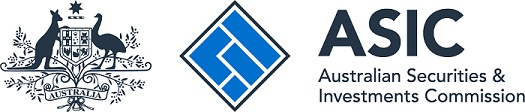 [PF 209]Pro Forma 209Australian financial services licence conditions Issued: January 2024(First issued March 2002, reissued June 2002, March 2003, October 2003, September 2004, January 2005, June 2007, August 2008, December 2009, May 2010, November 2012, November 2013, March 2015, July 2015, September 2017, November 2018, January 2019, April 2020, April 2021, November 2021, and July 2022)Pro Forma 209 [PF 209] sets out the standard licence conditions that, subject to individual circumstances, will usually be applied to licences authorising a person to provide financial services under an Australian financial services (AFS) licence. The prescribed conditions under regulation 7.6.04 of the Corporations Regulations will also apply in addition to the conditions outlined in this pro forma but will not appear on the AFS licence. Australian Securities and Investments Commission
Corporations Act 2001—section 914AAuthorisation(This condition expressly authorises the type of financial services a licensee can provide on specific types of financial products. This condition will be tailored to the licensee’s individual circumstances, including the types of clients that the licensee provides financial services to or transacts with. Where appropriate, specific capacity, method and product limitations will be incorporated into this condition.)This licence authorises the licensee to carry on a financial services business to:provide financial product advice for the following classes of financial products:[all products listed]; anddeal in a financial product by:issuing, applying for, acquiring, varying or disposing of a financial product in respect of the following classes of financial products:[all products listed]; andapplying for, acquiring, varying or disposing of a financial product on behalf of another person in respect of the following classes of financial products:[all products listed]; andunderwriting:[securities or managed investment interests]; andarranging for another person to issue, apply for, acquire, vary or dispose of a financial product in respect of the following classes of financial products:[all products listed]; andarranging for another person to apply for, acquire, vary or dispose of a financial product in respect of the following classes of financial products:[all products listed]; andarranging for another person to underwrite:[securities or managed investment interests]; andmake a market for the following financial products:[all products listed]; andoperate the following kinds of registered managed investment schemes (including the holding of any incidental property) in its capacity as responsible entity of:[insert name of scheme] scheme, a scheme which only holds [insert kind of scheme]
(ARSN: xxx xxx xxx); and/or[insert kind(s) of scheme]; andprovide the following custodial or depository services:[all services listed]; andprovide traditional trustee company services; andprovide a crowd-funding service for the following classes of financial products:fully-paid ordinary shares of an eligible CSF company;published on an offer platform operated by the licensee only: (1)	titled [name of offer platform]; and (2)	accessed via [URL or application]; andprovide a claims handling and settling service limited to:[all services listed]; andoperate the business and conduct the affairs of a retail CCIV(s) which only holds the following types of CCIV assets (including the holding of any incidental property):[insert type(s) of CCIV assets]; andoperate the business and conduct the affairs of a wholesale CCIV(s) which only holds the following types of CCIV assets (including the holding of any incidental property): [insert type(s) of CCIV assets];to retail and/or wholesale clients.Authority to use Broker Terms(This condition is imposed where a licensee has asked ASIC for authorisation to use the following expressions and ASIC is satisfied that the criteria for the use of such expression(s) have been met.)The licensee:is authorised to assume or use the following expression(s) or any other like word or expression (whether or not in English) that is of like import to that expression:Stockbroker or Sharebroker;Futures Broker;Life Insurance Broker;General Insurance Broker; orInsurance Broker or Insurance Broking;only while the licensee continues to meet the eligibility requirements under subsection 923B(3) and ASIC would be able, under section 923B, to impose a condition authorising its assumption or use; andmust notify ASIC within 10 business days of any matter which would prevent:the licensee from meeting the eligibility requirements under subsection 923B(3); orASIC from imposing a condition authorising the licensee to use the expression(s) set out in paragraph 2(a) above under subsection 923B(3).Key Person Requirement(This condition is imposed at ASIC’s discretion having regard to various issues, including the organisational structure of the licensee and the organisational competence of the licensee.)If any of the following officer(s) or key person(s) cease to be officers of the licensee or to perform duties on behalf of the licensee with respect to its financial services business:[insert name of key person]; and[insert name of key person];the licensee must notify ASIC in writing within 5 business days of the following matters:the date the officer or key person ceased to be an officer of the licensee or to perform duties on behalf of the licensee with respect to its financial services business; andthe name, address, date of commencement, educational qualifications and experience of any replacement officer or key person the licensee has appointed to perform duties on behalf of the licensee with respect to its financial services business; andif the licensee does not have a replacement officer or key person, detailed reasons as to why the licensee has not nominated a replacement; anda detailed description of how the licensee will continue to comply with the Act and the conditions of this licence following the officer(s) or key person(s) identified above, or any replacement of such person, ceasing to be an officer of the licensee or to perform duties on behalf of the licensee with respect to its financial services business.Compliance Measures to Ensure Compliance with Law and Licence(This condition is imposed on all licensees.)The licensee must establish and maintain compliance measures that ensure, as far as is reasonably practicable, that the licensee complies with the provisions of the financial services laws.Notification to Current or Former Representative’s Clients(This condition is imposed on all licensees authorised to provide personal advice to retail clients. It will not be imposed on licensees limited to providing general advice.)Where, under Division 8 or Division 8B of Part 7.6:ASIC makes a banning order against a current or former representative of the licensee; orthe Court makes an order disqualifying a current or former representative of the licensee; orthe Financial Services and Credit Panel makes an order suspending the registration of a current or former representative of the licensee, or prohibiting the registration of a current or former representative from the activities specified in the order;the licensee must, if directed in writing by ASIC, take all reasonable steps to provide the following information in writing to each retail client to whom the representative had provided personal advice within 3 years prior to the date of the banning, disqualification, registration suspension or registration prohibition order (respectively):the name of the representative; andany authorised representative number allocated to the representative by ASIC; andthe terms of the banning, disqualification, registration suspension or registration prohibition order; andcontact details of the licensee for dealing with enquiries and complaints regarding the banning or disqualification or the conduct of the representative as a representative of the licensee.Training Requirements for Representatives(This condition is imposed on all licensees authorised to provide any type of financial product advice to retail clients. This condition relates to ASIC Regulatory Guide 146.)The licensee must for any natural person who provides financial product advice to retail clients on behalf of the licensee (including the licensee if he or she is a natural person):identify the tasks and functions that person performs on behalf of the licensee; anddetermine the appropriate knowledge and skills requirements required to competently perform those tasks and functions; andimplement procedures for continuing training.The licensee must ensure that any natural person who provides financial product advice to retail clients on behalf of the licensee (including the licensee if he or she is a natural person):has completed training courses at an appropriate level that are or have been approved by ASIC in writing that are relevant to those functions and tasks; orhas been individually assessed as competent by an assessor that is or has been approved by ASIC in writing; orin respect of financial product advice on basic deposit products and facilities for making non-cash payments that are related to a basic deposit product, has completed training courses that are or have been assessed by the licensee as meeting the appropriate level that are relevant to those functions and tasks.Condition 7 does not apply in relation to:a natural person who is a customer service representative and who provides financial product advice:derived from a script approved by a natural person who complies with paragraphs 7(a), (b) and (c) (“qualified person”); or under the direct supervision of a qualified person present at the same location;[no longer in use],where the licensee has established procedures to ensure that the natural person does not provide financial product advice to retail clients on behalf of the licensee, other than in the manner specified in this paragraph, and the licensee monitors whether or not those procedures are effective.Condition 7 does not apply in relation to financial product advice:given to retail clients in advertising to which section 1018A applies, provided that:this licence authorises the provision of financial product advice; anda responsible officer of the licensee approves such advertising before its publication or dissemination to retail clients; orfor which there is an exemption under the Act from the obligation to hold a licence. Requirements for a Body Regulated by APRA(This condition is imposed on all licensees who are a body regulated by the Australian Prudential Regulation Authority (APRA).)The licensee must be a body regulated by the Australian Prudential Regulation Authority (“APRA”).Where the licensee can no longer meet, or has breached, condition 10 of this licence, the licensee must give a written report to ASIC pursuant to subsection 912D(1) which includes:the date on which the licensee ceased to be a body regulated by APRA; andthe reasons why the licensee is no longer a body regulated by APRA.Requirements for Foreign AFS Licensees(This condition is imposed on licensees who hold a foreign AFS licence.)11A	A foreign financial services provider can provide those financial services permitted under its foreign AFS licence only to wholesale clients in relation to the financial products listed in the authorisation where the licensee is eligible, and complies with the conditions imposed, under ASIC Corporations (Foreign Financial Services Providers—Foreign AFS Licensees) Instrument 2020/198. Note: ASIC Corporations (Foreign Financial Services Providers—Foreign AFS Licensees) Instrument 2020/198 is a reference to that instrument as at the date of this licence and as amended or replaced by any disallowable legislative instrument.Financial Requirements for Market Participants and Clearing Participants(This condition is imposed on all licensees who are not a body regulated by APRA. Where a licensee is both a market participant (or a clearing participant) and a body regulated by APRA, this condition will not be imposed on the licence; however, the licensee is still required to meet the financial requirements relevant to the licensed market or licensed CS facility they operate in.)Where the licensee is a market participant, or a clearing participant, conditions 13 to 26 (inclusive) do not apply to the licensee.Base Level Financial Requirements(This condition is imposed on all licensees who are not a body regulated by APRA: see ASIC Regulatory Guide 166. For some licensees the requirement in paragraph 13(c) is replaced by a requirement set out in a legislative instrument: ASIC Corporations (Financial Requirements for Responsible Entities, IDPS Operators and Corporate Directors of Retail CCIVs) Instrument 2023/647 for a responsible entity, investor directed portfolio service (IDPS) operator, or corporate director of a retail CCIV; ASIC Corporations (Financial Requirements for Custodial or Depository Service Providers) Instrument 2023/648 for a provider of custodial or depository services; ASIC Corporations (Financial Requirements for Issuers of Retail OTC Derivatives) Instrument 2022/705 for a retail over-the-counter (OTC) derivative issuer; or ASIC Corporations (Financial Requirements for CSF Intermediaries) Instrument 2017/339 for a provider of a crowd-funding service—as at the issue date of the licence and as amended or replaced by any disallowable legislative instrument.)The licensee must:be able to pay all its debts as and when they become due and payable; andeither:have total assets that exceed total liabilities as shown in the licensee’s most recent balance sheet lodged with ASIC and have no reason to suspect that the licensee’s total assets would currently not exceed its total liabilities; orhave adjusted assets that exceed adjusted liabilities calculated at the balance date shown in the licensee’s most recent balance sheet lodged with ASIC and have no reason to suspect that the licensee’s adjusted assets would currently not exceed its adjusted liabilities; andunless the licensee has an authorisation to operate registered managed investment schemes as a responsible entity, or an authorisation to operate the business and conduct the affairs of retail CCIVs, or an authorisation to operate an IDPS as an IDPS operator, or an authorisation to provide custodial or depository services or is a retail OTC derivative issuer—meet the cash needs requirement by complying with one of the following five options:Option 1 (reasonable estimate projection plus cash buffer)—refer to definition of “Option 1” under this licence; orOption 2 (contingency based projection)—refer to definition of “Option 2” under this licence; orOption 3 (financial commitment by an Australian authorised deposit-taking institution (ADI) or comparable foreign institution)—a requirement that an Australian ADI or a foreign deposit-taking institution approved in writing by ASIC as an eligible provider gives the licensee an enforceable and unqualified commitment to pay on demand from time to time an unlimited amount to the licensee, or the amount for which the licensee is liable to its creditors at the time of the demand to the licensee’s creditors or a trustee for the licensee’s creditors, that the licensee reasonably expects will apply for at least 3 months, taking into account all commercial contingencies for which the licensee should reasonably plan; orOption 4 (expectation of support from an Australian ADI or comparable foreign institution)—a requirement that the licensee:is a subsidiary of an Australian ADI or a corporation approved by ASIC in writing for the purpose of this condition; andreasonably expects that (based on access to cash from its related bodies corporate) it will have adequate resources (when needed) to meet its liabilities for at least the next 3 months (including any additional liabilities that the licensee might incur during that period), taking into account all adverse commercial contingencies for which the licensee should reasonably plan; andensures that a responsible officer of the licensee has documented that the officer has the reasonable expectation for at least the following 3-month period together with the reasons for forming the expectation, the contingencies for which the licensee considers it is reasonable to plan, the assumptions made concerning the contingencies and the basis for selecting those assumptions; orOption 5 (parent entity prepares cash flow projections on a consolidated basis)—a requirement that the licensee ensures that:the cash flows of the licensee and each of its related bodies corporate, other than any body regulated by the Australian Prudential Regulation Authority (“APRA”) (“licensee group”), are managed on a consolidated basis; andthere is a body corporate within the licensee group of which all members of the licensee group are subsidiaries that is not a body regulated by APRA (“parent entity”); andthe parent entity complies with Option 1 or Option 2 as if it were the licensee, cash flows of any member of the licensee group were cash flows of the licensee and any cash held by a member of the licensee group, other than as trustee or as trustee of a relevant trust, were so held by the licensee; anda report by the parent entity’s auditor that is a registered company auditor is given to ASIC with the licensee’s annual audit report under condition 28 of this licence, in relation to each financial year of the licensee and for any other period that ASIC requests, by a date that ASIC requests, with respect to compliance by the parent entity with Option 1 or Option 2 as they would apply in accordance with subparagraph (C), reflecting the report that would be required from the auditor of a licensee, for that period purporting to comply with Option 1 or Option 2; andeither of the following applies:Alternative A—the parent entity has provided an enforceable and unqualified commitment to pay on demand from time to time an unlimited amount to the licensee or to meet the licensee’s liabilities which the licensee reasonably expects will apply for at least the next 3 months taking into account all adverse commercial contingencies for which the licensee should reasonably plan; orAlternative B—the licensee reasonably expects that (based on access to cash from members of the licensee group) it will have adequate resources to meet its liabilities (including any additional liabilities that the licensee might incur while the commitment applies) for at least the next 3 months taking into account all adverse commercial contingencies for which the licensee should reasonably plan and a responsible officer of the licensee has documented that the officer has the reasonable expectation in respect of at least the following 3 months together with the reasons for forming the expectation, the contingencies for which the licensee considers it is reasonable to plan, the assumptions made concerning the contingencies and the basis for selecting those assumptions; andthe licensee has no reason to believe that the parent entity has not complied with the requirement at subparagraph (C) or has failed to comply in a material respect with its obligations under Chapter 2M or, if the parent entity is not a company, under any other laws (whether law in Australia or not) relating to financial reporting that apply to it.For 5 years after the end of the last financial year that includes a part of the period to which any document prepared for subparagraph (c)(iv)(C) or Alternative B in subparagraph (c)(v)(E) relates, the licensee must keep the document and give it to ASIC if ASIC requests. Note: If the requirement in paragraph 13(c) does not apply to the licensee, the licensee may be subject to requirements relating to its cash needs under notional provisions applying under an ASIC legislative instrument. Refer to ASIC Corporations (Financial Requirements for Responsible Entities, IDPS Operators and Corporate Directors of Retail CCIVs) Instrument 2023/647 if the licensee has an authorisation to operate registered managed investment schemes as a responsible entity, an authorisation to operate an IDPS as an IDPS operator, or an authorisation to operate the business and conduct the affairs of retail CCIVs; ASIC Corporations (Financial Requirements for Custodial or Depository Service Providers) Instrument 2023/648 if the licensee has an authorisation to provide custodial or depository services; ASIC Corporations (Financial Requirements for Issuers of Retail OTC Derivatives) Instrument 2022/705 if the licensee is a retail OTC derivative issuer; and ASIC Corporations (Financial Requirements for CSF Intermediaries) Instrument 2017/339 if the licensee has an authorisation to provide a crowd-funding service—as at the date of this licence and as amended or replaced by any disallowable legislative instrument. Financial Requirements for Margin Lending Facilities(This condition is imposed on all licensees who are not a body regulated by APRA and are authorised to issue margin lending facilities.)[No longer in use] [No longer in use] [No longer in use] [No longer in use] [No longer in use] [No longer in use] 19A	The licensee must have:at least net tangible assets (“NTA”) of 0.5% of the value of: for a standard margin lending facility—the secured property; for a non-standard margin lending facility—any transferred securities,subject to a minimum requirement of $50,000 and a maximum requirement of $5 million; and at least $5 million NTA at all times:for a standard margin lending facility where:the licensee holds the secured property; or any other person holds the secured property and that person does not have at least $5 million NTA unless they are an eligible custodian; or for a non-standard margin lending facility where: the licensee is the transferee of transferred securities; orany other person is the transferee of transferred securities and that person does not have at least $5 million NTA unless they are an eligible custodian.Financial Requirements for Trustee Companies Providing Traditional Services(This condition is imposed on licensees who are not a body regulated by APRA and are authorised to provide traditional trustee company services.)19B	The licensee must have at least $5 million net tangible assets (“NTA”) where the licensee provides traditional services as a trustee company.Financial Requirements for Foreign Exchange Dealers(This condition is imposed on all licensees who are not a body regulated by APRA and are authorised to deal in foreign exchange contracts.)Where:the licensee carries on a business of entering, as principal, into foreign exchange contracts that are financial products in Australia; anda counterparty to a foreign exchange contract that the licensee enters into as principal in Australia covered by this licence is a person who is not:an authorised deposit-taking institution within the meaning of the Banking Act 1959; ora person that is required under their Australian financial services licence to have $10 million of tier one capital,the licensee must either:have $10 million of tier one capital, as defined in APRA’s Prudential Standards, and Prudential Practice Guides as at the date of this licence for authorised deposit-taking institutions; orhave adjusted surplus liquid funds (“ASLF”) of the sum of:$50,000; plus5% of adjusted liabilities between $1 million and $100 million; plus0.5% of adjusted liabilities for any amount of adjusted liabilities exceeding $100 million, up to a maximum ASLF of $100 million.Financial Requirements for Holding Client Money or Property(This condition is imposed on all licensees who are not a body regulated by APRA, as described in ASIC Regulatory Guide 166. However, it is only triggered if the licensee holds $100,000 or more of client money or property.)If at any time the licensee:is required to hold money in a separate account under Division 2 of Part 7.8; orholds money or other property on trust for a client or is required to do so under subregulation 7.8.07(2) of the Corporations Regulations or otherwise; orhas the power to dispose of a client’s property under power of attorney or otherwise; the licensee must ensure that the licensee has at least $50,000 in surplus liquid funds (“SLF”), unless the total value of the money and property for all clients is less than $100,000 excluding:money that has satisfied a client’s liability on an insurance contract where the licensee is acting under a binder or section 985B applies, or property acquired by investment of that money; orthe value of property where the licensee merely holds a document of title, and the client has legal title to the property.Financial Requirements for Licensee Transacting with Clients(This condition is imposed on all licensees who are not a body regulated by APRA, as described in ASIC Regulatory Guide 166. However, it is only triggered if the licensee is not a retail OTC derivative issuer (refer to ASIC Corporations (Financial Requirements for Issuers of Retail OTC Derivatives) Instrument 2022/705) and incurs actual or contingent liabilities of $100,000 or more from transacting with clients.)Unless the licensee is a retail OTC derivative issuer, if the licensee incurs actual or contingent liabilities of the relevant kind by entering into a transaction with a client(s) in the course of providing a financial service to the client(s), the licensee must have adjusted surplus liquid funds (“ASLF”) of the sum of:$50,000; plus5% of adjusted liabilities between $1 million and $100 million; plus0.5% of adjusted liabilities for any amount of adjusted liabilities exceeding $100 million,up to a maximum ASLF of $100 million.This condition does not apply to the licensee if: the total of:the current liabilities that would be included in the calculation of the licensee’s adjusted liabilities; andthe contingent liabilities that if crystallised would be a current liability and be included in the calculation of the licensee’s adjusted liabilities, is less than $100,000; orthe licensee has no:liabilities to clients that would be included in calculating its adjusted liabilities; or contingent liabilities to clients which if crystallised would be included in calculating its adjusted liabilities,other than under debentures the licensee issued under Chapter 2L.For the purpose of paragraphs (d) and (e), the licensee may disregard a liability or a contingent liability that:is a contingent liability that is neither a derivative nor a liability from underwriting securities or managed investment products; orthe licensee reasonably estimates has a probability of less than 5% of becoming an actual liability; oris covered by money or property that the licensee holds in a separate account under Part 7.8 or on trust for clients; oris adequately secured as defined in paragraphs (a) or (b) of the definition of “adequately secured” under this licence; oris a liability incurred by entering into a transaction on a licensed market that is to be settled using a clearing and settlement facility, the operation of which is authorised by an Australian CS facility licence; oris under a foreign exchange contract and the licensee is required to have $10 million of tier one capital under another condition of this licence because the licensee has entered a foreign exchange contract as principal; oris under a derivative where:the licensee does not make a market in derivatives; andthe licensee entered into the dealing for the purposes of managing a financial risk; andeither the licensee’s dealings in derivatives are not a significant part of its business or of the business of it and its related bodies corporate taken together; andthe licensee did not enter into the dealing on the instructions of another person; oris under a foreign exchange contract where the licensee:does not make a market in foreign exchange contracts; andentered into the contract for the purposes of enabling a payment in one of the currencies under the foreign exchange contract; anddid not enter into the foreign exchange contract on the instruction of another person; oris under a margin lending facility where the licensee agrees to provide credit to another person, to the extent that any portion of the credit remains undrawn.In this condition, a reference to a client includes a person who acquires or disposes of financial products in a transaction that the licensee entered into at a price the licensee stated in the course of making a market.Note: If the licensee is a retail OTC derivative issuer, refer to ASIC Corporations (Financial Requirements for Issuers of Retail OTC Derivatives) Instrument 2022/705 as at the date of this licence and as amended or replaced by any disallowable legislative instrument. Reporting Triggers and Requirements for Financial Requirement Conditions of this Licence(This condition is imposed on all licensees who are not a body regulated by APRA, as described in ASIC Regulatory Guide 166. However, it only applies if the licensee is not a retail OTC derivative issuer (refer to ASIC Corporations (Financial Requirements for Issuers of Retail OTC Derivatives) Instrument 2022/705) and triggers the reporting requirements within this condition.)Unless the licensee is a retail OTC derivative issuer, the licensee must ensure the reporting requirements under conditions 24 and 25 of this licence are met where either paragraph (a) or paragraph (b) applies:the trigger points described in paragraphs (i) and (ii) below occur:the licensee has adjusted liabilities of more than $1 million and less than or equal to $100 million; andthe licensee has ASLF of less than 5.5% of adjusted liabilities; orthe trigger points described in paragraphs (i), (ii) and (iii) below occur:the licensee has adjusted liabilities of more than $100 million; andthe licensee does not have $100 million ASLF; andthe licensee has ASLF that is less than $500,000 above the minimum ASLF required under condition 22 of this licence.Note: If the licensee is a retail OTC derivative issuer, refer to ASIC Corporations (Financial Requirements for Issuers of Retail OTC Derivatives) Instrument 2022/705 as at the date of this licence and as amended or replaced by any disallowable legislative instrument.Where the licensee’s ASLF is below the trigger points, the licensee must not enter into any transactions with clients that could give rise to further liabilities, contingent liabilities or other financial obligations until the licensee’s board or other governing body has certified in writing that, having conducted reasonable enquiry into its financial position, there is no reason to believe that the licensee may fail to comply with its obligations under section 912A.Where the licensee’s board or other governing body has made the certification required under condition 24, the licensee must ensure that the licensee’s board or other governing body certifies in writing at least monthly that, having conducted reasonable enquiry into its financial position, there is no reason to believe that the licensee may fail to comply with its obligations under section 912A, until the licensee’s ASLF continuously exceeds the trigger point for at least one month.The licensee must keep each certification issued by the licensee’s board or other governing body under conditions 24 and 25 of this licence for at least 5 years from the date of such certification. The licensee must provide ASIC with a copy of each certification within 3 business days of the date of each certification.Audit Opinion on Financial Requirements(This condition is imposed on all licensees. The type of condition imposed depends on whether the licensee is a body regulated by APRA or not, as described in ASIC Regulatory Guide 166. Outlined below are two scenarios to provide guidance on the type of condition to be imposed.)(a)	Where the licensee is a body regulated by APRA, the following condition will be imposed on the licence.The licensee must lodge with ASIC an opinion by a registered company auditor (“the audit opinion”) addressed to the licensee and ASIC:for each financial year, at the same time the licensee is required to lodge a balance sheet under Part 7.8; andfor any period of time that ASIC requests, by the date ASIC requests the audit opinion to be lodged;that states whether for the relevant period on a positive assurance basis the licensee was a body regulated by APRA at the end of the financial year or for any period of time that ASIC requests. (b)	Where a licensee is not a body regulated by APRA, the following condition will be imposed on the licence. However, it does not apply where the licensee is a limited licensee and does not hold money to which Division 2 of Part 7.8 applies. Further, for some licensees the audit opinion required is different from that set out in paragraph 28(d). Refer to the following legislative instruments: ASIC Corporations (Financial Requirements for Responsible Entities, IDPS Operators and Corporate Directors of Retail CCIVs) Instrument 2023/647 for a responsible entity, IDPS operator, or corporate director of a retail CCIV; ASIC Corporations (Financial Requirements for Custodial or Depository Service Providers) Instrument 2023/648 for a provider of custodial or depository services; ASIC Corporations (Financial Requirements for Issuers of Retail OTC Derivatives) Instrument 2022/705 for a retail OTC derivative issuer; and ASIC Corporations (Financial Requirements for CSF Intermediaries) Instrument 2017/339 for a provider of a crowd-funding service—as at the issue date of the licence and as amended or replaced by any disallowable legislative instrument.The licensee must, unless the licensee is a limited licensee and does not deal with money to which Division 2 of Part 7.8 applies, lodge with ASIC an opinion by a registered company auditor (“the audit opinion”) addressed to the licensee and ASIC for the following periods:for each financial year, at the same time the licensee is required to lodge a balance sheet under Part 7.8; andfor any period of time that ASIC requests, by the date ASIC requests the audit opinion to be lodged,that states whether during:any part of the period for which the licensee:relied on being a market participant or a clearing participant, on a positive assurance basis, the licensee was a participant in the:ASX market; orASX 24 market, and restricted its financial services business to participating in the ASX 24 market and incidental business; orCboe market; orFEX market; orNSX market; orSSX market; orlicensed CS facility operated by ASX Clear Pty Limited; orlicensed CS facility operated by ASX Clear (Futures) Pty Limited, and restricted its financial services business to participating in the licensed CS facility and incidental business; andrelied on being a body regulated by APRA, on a positive assurance basis, the licensee was a body regulated by APRA; andany part of the period for which the licensee was not authorised to operate registered schemes as a responsible entity or was not authorised to operate the business and conduct the affairs of retail CCIVs or was not authorised to operate an IDPS as an IDPS operator or was not authorised to provide custodial or depository services or was not a retail OTC derivative issuer or was not authorised to provide a crowd-funding service:in the auditor’s opinion:the licensee complied with all the financial requirements under conditions 13 to 26 (inclusive) of this licence other than paragraph 13(c) of this licence, except for paragraph (e) of the definition of “Option 1” under this licence if the licensee purports to comply with “Option 1”; andexcept for any period stated in the report when the licensee purports to comply with subparagraph 13(c)(iii), (iv) or (v), the licensee had at all times a projection (covering at least the following 3 months) that purports to, and appears on its face to comply with, paragraph (a) of the definition of “Option 1” or paragraph (a) of the definition of “Option 2” under this licence (depending on which option the licensee purports to be complying with); andexcept for any period stated in the report when the licensee purports to comply with subparagraph 13(c)(iii), (iv) or (v), the licensee correctly calculated the projections on the basis of the assumptions the licensee adopted for the projections described in subparagraph (d)(i)(B) of this condition; andfor any period when the licensee purports to comply with subparagraph 13(c)(iii) of this licence, the licensee has obtained from an Australian ADI or a foreign deposit-taking institution approved in writing by ASIC as an eligible provider an enforceable and unqualified commitment to pay on demand from time to time an unlimited amount to the licensee, or the amount for which the licensee is liable to its creditors at the time of demand to the licensee’s creditors or a trustee for the licensee’s creditors; andfor any period when the licensee purports to comply with subparagraph 13(c)(iv), following an examination of the documents prepared for subparagraph 13(c)(iv)(C), the licensee complied with subparagraph 13(c)(iv)(A) and subparagraph 13(c)(iv)(C) for the period to which the report relates; andfor any period when the licensee purports to comply with subparagraph 13(c)(v), the licensee complied with subparagraph 13(c)(v)(A) and (B); andfor any period when the licensee purports to comply with Alternative A in subparagraph 13(c)(v)(E), the parent entity has provided an enforceable and unqualified commitment to pay on demand from time to time an unlimited amount to the licensee or to meet the licensee’s liabilities; andexcept for any period stated in the report when the licensee purports to comply with subparagraph 13(c)(iii), (iv) or (v), following an examination of the documents the licensee relies on in complying with “Option 1” or “Option 2” as defined under this licence, the auditor has no reason to believe that:the licensee did not satisfy the requirements of paragraph 912A(1)(h) for managing the risk of having insufficient financial resources to comply with the conditions of this licence; andthe licensee failed to comply with the cash needs requirement using either “Option 1” or “Option 2” as defined under this licence (as applicable) except for:(1)	paragraphs (a), (c) and (e) of the definition of “Option 1” as defined under this licence; or(2)	paragraphs (a) and (c) of the definition of “Option 2” as defined under this licence; andif the licensee relied on “Option 1” as defined under this licence, the assumptions the licensee adopted for its projection were unreasonable; orif the licensee relied on “Option 2” as defined under this licence, the basis for the selection of assumptions to meet the requirements for the projection adopted was unreasonable; andfor any period when the licensee relied on subparagraph 13(c)(iv), following an examination of the documents prepared for subparagraph 13(c)(iv)(C), the auditor has no reason to believe that:the licensee did not satisfy the requirements of paragraph 912A(1)(h) for managing the risk of having insufficient financial resources to comply with the conditions in this licence; andthe basis for the selection of the assumptions adopted was unreasonable; andfor any period when the licensee relied on Alternative B in subparagraph 13(c)(v)(E), following an examination of the documents prepared for Alternative B, the auditor has no reason to believe that:the licensee did not satisfy the requirements of paragraph 912A(1)(h) for managing the risk of having insufficient financial resources to comply with the conditions in this licence; andthe basis for the selection of the assumptions adopted was unreasonable.28A	If during any part of a period referred to in condition 28 the licensee was authorised to operate registered schemes as a responsible entity or was authorised to operate the business and conduct the affairs of retail CCIVs or was authorised to operate an IDPS as an IDPS operator or was authorised to provide custodial or depository services or was a retail OTC derivative issuer and at the end of the period the licensee was not so authorised or as applicable was not a retail OTC derivative issuer, the licensee must comply with the requirements in respect of a report by an auditor that would have applied to the licensee if the licensee were still so authorised or as applicable was a retail OTC derivative issuer at the end of the period, in respect of that part of the period for which the licensee was so authorised or as applicable was a retail OTC derivative issuer.Note: Regarding paragraph 28(d) and condition 28A, refer to the following legislative instruments: ASIC Corporations (Financial Requirements for Responsible Entities, IDPS Operators and Corporate Directors of Retail CCIVs) Instrument 2023/647 if the licensee has an authorisation to operate registered managed investment schemes as a responsible entity, an authorisation to operate an IDPS as an IDPS operator, or an authorisation to operate the business and conduct the affairs of retail CCIVs at the end of the financial year; ASIC Corporations (Financial Requirements for Custodial or Depository Service Providers) Instrument 2023/648 if the licensee has an authorisation to provide custodial or depository services at the end of the financial year; ASIC Corporations (Financial Requirements for Issuers of Retail OTC Derivatives) Instrument 2022/705 if the licensee is a retail OTC derivative issuer at the end of the financial year; and ASIC Corporations (Financial Requirements for CSF Intermediaries) Instrument 2017/339 if the licensee has an authorisation to provide a crowd-funding service at the end of the financial year—as at the date of this licence and as amended or replaced by any disallowable legislative instrument.Professional Indemnity Insurance Cover(This condition is imposed on licensees depending on the role the licensee plays in providing financial services or, in individual circumstances, where ASIC requires the licensee to have tailored professional indemnity insurance in place to comply with section 912B. Outlined below are scenarios to provide guidance on the type of conditions that will be imposed.)(a)	Where the licensee is authorised to operate a registered scheme as a responsible entity, the following condition will be imposed.The licensee must maintain an insurance policy covering professional indemnity and fraud by officers that:is adequate having regard to the nature of the activities carried out by the licensee under the licence; andcovers claims amounting in aggregate to the lesser of:$5 million; orthe sum of the value of all scheme property of all registered schemes for which it is the responsible entity.The licensee does not need to comply with condition 29 where ASIC has approved the licensee complying with alternative compensation arrangements under section 912B(2)(b).(b)	Where the licensee is authorised to operate the business and conduct the affairs of retail CCIVs, the following condition will be imposed.29A	The licensee must maintain an insurance policy covering professional indemnity and fraud by officers that:is adequate having regard to the nature of the activities carried out by the licensee under the licence; andcovers claims amounting in aggregate to the lesser of:$5 million; orthe sum of the value of the CCIV assets of all retail CCIVs for which it is the corporate director.The licensee does not need to comply with condition 29A where ASIC has approved the licensee complying with alternative compensation arrangements under section 912B(2)(b).(c)	Where the licensee is authorised both to operate a registered scheme as a responsible entity and to operate the business and conduct the affairs of retail CCIVs, the following condition will be imposed.29B	The licensee must maintain an insurance policy covering professional indemnity and fraud by officers that:is adequate having regard to the nature of the activities carried out by the licensee under the licence; andcovers claims amounting in aggregate to the lesser of:$5 million; orthe sum of the value of all scheme property of all registered schemes for which it is the responsible entity and the value of the CCIV assets of all retail CCIVs for which it is the corporate director.The licensee does not need to comply with condition 29B where ASIC has approved the licensee complying with alternative compensation arrangements under section 912B(2)(b).(d)	Where the licensee is required to have professional indemnity insurance in place as a result of individual circumstances, the following condition may be imposed.The licensee must where so notified by ASIC in writing maintain a policy of professional indemnity insurance that conforms with the specifications set out in that notice. [No longer in use]External Dispute Resolution Requirements(This condition is imposed on all licensees who provide financial services to retail clients.)Where the licensee provides financial services to retail clients, the licensee must be a member of the Australian Financial Complaints Authority (“AFCA”), which covers complaints made by retail clients in relation to the provision of all of the financial services authorised by this licence.Where the licensee ceases to be a member of AFCA, the licensee must notify ASIC in writing within 3 business days of the following matters:the date the licensee ceased membership of AFCA; andthe reasons the licensee’s membership of AFCA has ceased (including circumstances where AFCA is no longer operating, failure by the licensee to renew their membership of AFCA or where AFCA has terminated the licensee’s membership of the scheme).[No longer in use]Property(This condition is imposed on all licensees who are authorised to provide traditional trustee company services.)If the licensee is a trustee company that holds estate assets in relation to its provision of traditional services, the licensee must ensure that at all times it complies with the standards in Section A of ASIC Regulatory Guide 133 applying as at 31 October 2013, except requirements expressed to apply to duties under section 601FC(1)(i), and maintains proper records in relation to the estate assets held.[No longer in use][No longer in use][No longer in use][No longer in use]Compliance with Relief as an MDA Service Operator(This condition is imposed on licensees authorised under ASIC Corporations (Managed Discretionary Account Services) Instrument 2016/968 to deal by way of issue in either or both interests in managed investment schemes that are limited to a right to receive MDA services and miscellaneous financial investment products that are limited to a right to receive MDA services.)The licensee may deal by way of issue in either or both interests in managed investment schemes that are limited to a right to receive MDA services and miscellaneous financial investment products that are limited to a right to receive MDA services that are not under a registered scheme.Prohibition to Operate an MDA Service(This condition is imposed on all licensees who indicate in their licence application that they will not be operating an MDA service, or acting as an external MDA custodian.)The licensee must not provide an MDA service to a retail client except when operating a registered scheme.Adherence to Mandatory Cooling-off Periods for Time-sharing Schemes(This condition is imposed on all licensees who are authorised to deal in time-sharing schemes and/or operate registered time-sharing schemes as a responsible entity.)The licensee must ensure that:where it facilitates or is a party as principal or agent to an offer of interests in a registered time-sharing scheme:immediately upon providing to any person a Product Disclosure Statement or an application form in relation to the offer, it will also provide that person with a separate written cooling-off statement in a form approved by ASIC; andthe right to withdraw during the cooling-off period is prominently disclosed in any Product Disclosure Statement and application form issued by the licensee; anda record is maintained of all persons to whom cooling-off statements have been issued that contains:particulars of the date each cooling-off statement was issued to the person; andthe person’s signed acknowledgement of receipt of the cooling-off statement; andwhere an offeree notifies the licensee within the cooling-off period that it does not wish to proceed with the issue or sale, all consideration provided by the offeree, including any administration or other fees, must be returned to the offeree without penalty.Charges and Levies for Time-sharing Schemes(This condition is imposed on all licensees who are authorised to deal in time-sharing schemes and/or operate registered time-sharing schemes as a responsible entity.)The licensee must:in relation to any unsold interests in a time-sharing scheme operated by the licensee, pay the same continuing charges and levies (such as maintenance levies and special levies) as a member would be required to pay in relation to the same interest in that scheme; andprovide to all members, in writing and at least annually, full particulars of the composition and calculation of all continuing charges and levies to be imposed on members (including provision for maintenance and refurbishment).Handling of Purchase Money for Time-sharing Schemes(This condition is imposed on all licensees who are authorised to deal in time-sharing schemes and/or operate registered time-sharing schemes as a responsible entity.)The licensee must ensure that where it facilitates or is party to, as principal or agent, an offer of interests in a registered time-sharing scheme:all money paid by the offeree is deposited in an account styled as a trust account with an Australian ADI not later than the business day following receipt and is not applied in any manner other than by payment to another such account until both:a registrable dealing conferring title to any real property that the member is to acquire is lodged with the relevant authority; andthe construction of the property to which the interests being acquired by the offeree relates, and any improvements necessary to permit normal use of that property is substantially completed; andif the development of property is not substantially completed by the date specified in the Product Disclosure Statement, any purchase money paid and any income earned on that money is repaid to the offeree (or any transferee from the offeree) less deductions of any fees and disbursements properly chargeable against the income (if necessary by winding up the scheme); and any deposit for the purchase or issue of an interest in a time-sharing scheme is less than 30% in value of the total purchase or issue price.Key Person Notification for Horse Racing Schemes to Lead Regulator and ASIC(This condition is imposed on all licensees who operate horse racing schemes, as described in ASIC Regulatory Guide 91.)If the licensee is a corporation that operates a scheme that is a horse racing syndicate (“horse racing scheme”) that is not a registered scheme under ASIC Corporations (Horse Schemes) Instrument 2016/790 as at the date of this licence and as amended or replaced by any disallowable legislative instrument, it must:at all times have a key person approved in writing by the lead regulator (as defined in the instrument relating to horse schemes as at the date of this licence and as amended or replaced by any disallowable legislative instrument) governing the scheme; andimmediately inform ASIC in writing of the name and address of each key person approved as such by the lead regulator governing the scheme. Accounting Record for Horse Racing Schemes(This condition is imposed on all licensees who operate horse racing schemes, as described in ASIC Regulatory Guide 91.)The licensee must keep separate accounting records in respect of each horse racing scheme promoted by the licensee or any representative of the licensee which correctly record and explain the transactions and financial position of the scheme during its promotion and operation by the licensee, such records to be kept in such way as will enable true and fair profit and loss accounts and a statement of assets and liabilities to be prepared in respect of the scheme at any time.Accounts for Horse Racing Schemes(This condition is imposed on all licensees who operate horse racing schemes, as described in ASIC Regulatory Guide 91.)The licensee must prepare and lodge a profit and loss statement and a statement of assets and liabilities for each horse racing scheme with the lead regulator governing the scheme within 90 days of the end of each financial year of the licensee as determined under section 989A.Where requested by ASIC, the licensee must prepare and lodge a profit and loss statement and a statement of assets and liabilities for a horse racing scheme it operates with ASIC.Separate Trust Account Requirements for Horse Racing Syndicates(This condition is imposed on all licensees who operate horse racing schemes, as described in ASIC Regulatory Guide 91.)The licensee must:open and maintain a separate trust account with an Australian ADI in respect of each horse racing scheme; andonly use the account for the deposit and payment of all money relating to the operation of the scheme; anddeposit all money received in relation to the scheme in the account; andwithdraw money from the account, only in accordance with the terms of any agreement approved by the lead regulator governing the scheme.Licensee Registered as Promoter of Horse Racing Syndicate with Lead Regulator(This condition is imposed on all licensees who operate horse racing schemes, as described in ASIC Regulatory Guide 91.)The licensee must be registered as a promoter of each horse racing scheme with a lead regulator unconditionally or subject only to the condition that a licence be granted under section 913B.Stockbroker Responsibility for Subsidiary Nominee Companies(This condition is imposed on those licensees who elect to take responsibility for the acts and omissions of a subsidiary nominee company who provides custody services on their behalf.)A participant referred to in paragraph 7.6.01(1)(v) of the Corporations Regulations must:comply with the Act as if any subsidiary nominee company relying on the licensing exemption in paragraph 7.6.01(1)(v) is a representative of the participant within the meaning of Chapter 7; andwithout limiting (a), have arrangements in place under which the participant accepts liability, as between the participant and clients, for any acts or omissions of the subsidiary nominee company in relation to the provision of the financial services mentioned in paragraph 7.6.01(1)(v), as if they were acts or omissions of a representative of the participant under section 917E.Retention of Financial Services Guides, Statements of Advice and Material Relating to Personal Advice(This condition is imposed on all licensees and applies where licensees provide or have provided financial product advice to retail clients. Further record-keeping requirements relating to the provision of personal advice to retail clients are set out in Class Order 14/923 as at the issue date of the licence and as amended or replaced by any disallowable legislative instrument.) Where the licensee provides or has provided financial product advice to retail clients, the licensee must ensure that copies (whether in material, electronic or other form) of the following documents are retained for at least the period specified:each Financial Services Guide (“FSG”) (including any Supplementary FSG) given by or on behalf of the licensee, or by any authorised representative of the licensee while acting in that capacity—for a period commencing on the date of the FSG and continuing for at least 7 years from when the document was last provided to a person as a retail client; andNote: Where the same FSG is given numerous times by or on behalf of the licensee, or by any authorised representative of the licensee while acting in that capacity, it will satisfy paragraph (a) if at least one copy of each FSG used by the licensee or authorised representative from time to time is kept together with a record of the period of time during which the FSG was being used.any record of advice under section 946AA provided by or on behalf of the licensee, or by any authorised representative of the licensee while acting in that capacity—for a period of at least 7 years from the date the document was provided to the client; andany record of advice required to be kept by the licensee or by any authorised representative of the licensee while acting in that capacity under section 946B(9)—for a period of at least 7 years after the day on which the advice is provided.Note: Where personal advice was provided to retail clients on or before 30 June 2013, the requirements of the “Retention of Financial Services Guides, Statements of Advice and Material Relating to Personal Advice” condition that were in effect at the time the advice was provided remain applicable.The licensee must establish and maintain measures that ensure, as far as is reasonably practicable, that it and its representatives comply with their obligation to give clients an FSG as and when required under the Act. The licensee must keep records about how these measures are implemented and monitored.Licensee Responsibility for Overseas Financial Services Providers(This condition is only imposed on those licensees where their overseas financial service providers intend to rely on the licensing exemption available under paragraph 7.6.01(1)(na).)A financial services licensee referred to in paragraph 7.6.01(1)(na) of the Corporations Regulations must:comply with the Act as if any overseas financial service provider it arranges to provide financial services, who is relying on the exemption in paragraph 7.6.01(1)(na), is a representative of the licensee within the meaning of Chapter 7; and without limiting (a), have arrangements in place under which the licensee assumes responsibility for the conduct of the overseas financial service provider in relation to the provision of the financial services mentioned in paragraph 7.6.01(1)(na) in accordance with Division 6 of Part 7.6 as if the overseas financial service provider were a representative of the licensee (including, without limitation, by accepting liability, as between the licensee and clients, for any acts or omissions of the overseas financial service provider in relation to the provision of those financial services, as if they were acts or omissions of a representative of the licensee under section 917E); andmaintain a register of all the overseas financial service providers whom it has arranged to provide financial services and who rely on the exemption in paragraph 7.6.01(1)(na), specify in such register the start and end dates (if applicable) of each arrangement and the financial services covered by the arrangement, and, if requested by ASIC, provide a copy of the register to ASIC. [No longer in use]Underwriting Issues of Interests in Managed Investment Schemes by Associates (This condition is only imposed where the licensee intends to underwrite or sub-underwrite the issue of interests in a registered scheme where the responsible entity of the scheme relies on ASIC Corporations (Managed investment product consideration) Instrument 2015/847.)The licensee must comply with condition 57 in relation to any interests it acquires in a registered scheme, where:the licensee is an associate of the responsible entity of the scheme; andthe licensee acquires the interests as an underwriter or sub-underwriter; andthe responsible entity determined the issue price of the interests under subsection 601GAA(2) or subsection 601GAA(3) as notionally inserted by ASIC Corporations (Managed investment product consideration) Instrument 2015/847 as at the date of this licence and as amended or replaced by any disallowable legislative instrument.The licensee:must not exercise voting rights in respect of the interests; andmust only dispose of the interests:in the ordinary course of trading on the ASX market or an approved foreign market (as defined in subsection 601GAA(15) as notionally inserted by ASIC Corporations (Managed investment product consideration) Instrument 2015/847 as at the date of this licence and as amended or replaced by any disallowable legislative instrument); orto a person who is not an associate of the responsible entity; orto a person who is an associate of the responsible entity that acquires interests in an eligible fiduciary capacity (as defined in subsection 601GAA(14) as notionally inserted by ASIC Corporations (Managed investment product consideration) Instrument 2015/847 as at the date of this licence and as amended or replaced by any disallowable legislative instrument).Restriction on a Corporate Director’s Business Operations(This condition is imposed on a corporate director of a retail CCIV who indicates in their licence application that they wish to be subject to the restriction on operations or at ASIC’s discretion.)The licensee must not operate the business and conduct the affairs of: a retail CCIV that has more than one sub-fund; ormore than one retail CCIV that has a single sub-fund.Terms and Definitions(This paragraph is included in all licences to clarify the interpretation of legal references, terms and headings used in the licence.)In this licence references to subparagraphs, paragraphs, subsections, sections, Divisions, Parts and Chapters are references to provisions of the Corporations Act 2001 (“the Act”) unless otherwise specified. Headings contained in this licence are for ease of reference only and do not affect interpretation. Terms used in this licence have the same meaning as is given to them in the Act (including, if relevant, the meaning given in Chapter 7) and the following terms have the following meanings:(This definition is imposed where the licensee is not a body regulated by APRA.)actual or contingent liabilities of the relevant kind means:an actual or contingent monetary liability; oran actual or contingent liability under a non-standard margin lending facility, in the circumstances determined under the terms of the facility, to transfer marketable securities to the client.(This definition is imposed where the licensee is not a body regulated by APRA.)adequately secured means, in relation to a financial services licensee:secured by an enforceable security interest over a financial product (other than a financial product issued by the licensee or its associate or issued by a CCIV operated by the licensee or its associate) if:the financial product is:regularly traded on: (1)	a financial market (as defined in subsection 767A(1) and disregarding subsection 767A(2)) operated by a market licensee or a financial services licensee other than the licensee or its associates, that in the reasonable opinion of the licensee, produces sufficiently reliable prices to assess the value of the security provided by the security interest; or(2)	an ASIC-approved foreign market under ASIC Regulatory Guide 72 as at the date of this licence; or (3)	a foreign market approved in writing for this purpose by ASIC; oran interest in a registered scheme for which withdrawal prices are regularly quoted by the responsible entity of the scheme and the licensee believes on reasonable grounds that withdrawal may be effected within 5 business days; orshares in a retail CCIV for which redemption prices are regularly quoted by the retail CCIV and the licensee believes on reasonable grounds that redemption may be effected within 5 business days; andthe market value of the financial product is:if the financial product is a debt instrument—at least 109% of the amount owing; orotherwise—at least 120% of the amount owing; orsecured by a registered first mortgage over real estate that has a fair market valuation at least equal to 120% of the amount owing; orowing from an eligible provider; orsecured by an enforceable security interest over amounts owing to another financial services licensee which themselves are adequately secured.(This definition is imposed where the licensee is not a body regulated by APRA.)adjusted assets means, in relation to a financial services licensee, the value of total assets as they would appear on a balance sheet at the time of calculation made up for lodgement as part of a financial report under Chapter 2M if the licensee were a reporting entity:minus the value of excluded assets that would be included in the calculation; andminus the value of any receivable that would be included in the calculation, up to the amount that the licensee has excluded from adjusted liabilities on the basis that there is an enforceable right of set-off with that receivable; andminus the value of any assets that would be included in the calculation that are encumbered as a security against liability to a person that provides a security bond to ASIC, up to the amount of the bond; andminus the value of any assets that would be included in the calculation that may be required to be applied to satisfy a liability under a credit facility that is made without recourse to the licensee up to the amount of that liability excluded from adjusted liabilities; andplus: the amount of any eligible undertaking that is not an asset; orif the eligible undertaking is for an unlimited amount, an unlimited amount,provided that if the eligible undertaking is given by a person who is an eligible provider only because of paragraph (b) of the definition of “eligible provider” under this licence, the amount added may be no more than one quarter of the eligible provider’s net assets (excluding intangible assets) as shown in the most recent audited financial statements of the provider lodged with ASIC; andfor calculating ASLF, plus the value of any current assets of any trust (other than a registered scheme) of which the licensee is trustee, except to the extent the value exceeds the sum of:the current liabilities of the trust; andany adjustments to ASLF that are a result of current assets, liabilities and contingent liabilities of the trust for accounting purposes being included when calculating adjustments; andfor calculating ASLF, plus the value of the applicable percentage of the value of any current assets that would be acquired in return for paying a contingent liability, except to the extent that this value exceeds the amount which is the applicable percentage of the contingent liability (see paragraphs (c)(i) and (iii) of the definition of “standard adjustments” under this licence).(This definition is imposed where the licensee is not a body regulated by APRA.)adjusted liabilities means, in relation to a financial services licensee, the amount of total liabilities as they would appear on a balance sheet at the time of calculation made up for lodgement as part of a financial report under Chapter 2M if the licensee were a reporting entity:minus the amount of any liability under any subordinated debt approved by ASIC in writing; andminus the amount of any liability that is the subject of an enforceable right of set-off, if the corresponding receivable is excluded from adjusted assets; andminus the amount of any liability under a credit facility that is made without recourse to the licensee; andfor calculating ASLF, plus the amount of the total current liabilities of any trust (other than a registered scheme) of which the licensee is trustee; and plus the value of any assets that are encumbered as a security against another person’s liability where the licensee is not otherwise liable, but only up to the lower of:the amount of that other person’s liability; orthe value of the assets encumbered after deducting any adjustments.(This definition is imposed where the licensee is not a body regulated by APRA.)adjusted surplus liquid funds or ASLF means surplus liquid funds minus either:the standard adjustments (refer to the definition of “standard adjustments” under this licence); orsuch other adjustments as ASIC has consented to in writing. (This definition is imposed where the licensee is not a body regulated by APRA or where the licensee is authorised to provide financial services as a principal trader only or where the licensee intends to underwrite or sub-underwrite the issue of interests in a registered scheme where the responsible entity of the scheme relies on ASIC Corporations (Managed investment product consideration) Instrument 2015/847.)ASX market means the licensed financial market operated by ASX Limited.(This definition is imposed where the licensee is not a body regulated by APRA or where the licensee is authorised to provide financial services as a principal trader only.)ASX 24 market means the licensed financial market operated by Australian Securities Exchange Limited. (This definition is imposed where the licensee is not a body regulated by APRA or where the licensee is authorised to provide financial services as a principal trader only.)Cboe market means the licensed financial market operated by Cboe Australia Pty Limited.(This definition is imposed where the licensee is authorised to operate the business and conduct the affairs of CCIVs or is authorised to operate a registered managed investment scheme as responsible entity.)CCIV assets means the money and property of a CCIV, including assets of the CCIV’s sub-funds.(This definition is imposed where the licensee is not a body regulated by APRA.)clearing participant means a participant as defined in section 9 in relation to a licensed CS facility where that CS facility is operated by:ASX Clear Pty Limited, and the licensee is required to comply with, and complies with, the operating rules of ASX Clear Pty Limited that impose financial requirements, taking into account any waiver of those requirements by ASX Clear Pty Limited; orASX Clear (Futures) Pty Limited, and the licensee:restricts its financial services business to participating in that CS facility and incidental business; andis required to comply with, and complies with, the operating rules of ASX Clear (Futures) Pty Limited that impose financial requirements, taking into account any waiver of those requirements by ASX Clear (Futures) Pty Limited.(This definition is imposed where the licensee has selected this product as part of the authorisation.)consumer credit insurance has the same meaning as in the Insurance Contacts Act 1984(This definition is imposed where the licensee is either authorised to deal in time-sharing schemes and/or operate a registered time-sharing scheme as a responsible entity.)cooling-off period in relation to time-sharing schemes means:if the operator is a member of the Australian Timeshare & Holiday Ownership Council Limited ACN 065 260 095 and has not been notified in writing by ASIC that it cannot continue to rely on this subparagraph—not less than 7 days; orotherwise—not less than 14 days,commencing on the date on which the applicant acknowledges receipt of the Product Disclosure Statement (including, where applicable, a loose-leaf price list) and the cooling-off statement referred to in condition 42(a)(i).(This definition is imposed where the licensee is either authorised to deal in time-sharing schemes and/or operate a registered time-sharing scheme as a responsible entity.)cooling-off statement in relation to time-sharing schemes means a statement in a form approved by ASIC that:describes the effect of the cooling-off period; andstates that a signed application form will be of no effect unless the applicant also signs an acknowledgment of receipt of such a cooling-off statement.(This definition is imposed where the licensee is authorised to operate the business and conduct the affairs of a retail CCIV.)cross-invested shares means shares acquired by a retail CCIV, in respect of any of its sub-funds, that are referable to another of its sub-funds.(This definition is imposed where the licensee is authorised to provide a crowd-funding service.)crowd-funding service that a person provides has the meaning given by section 766F.(This definition is imposed where a licensee is authorised to operate a registered crypto-assets scheme as a responsible entity or to operate the business and conduct the affairs of CCIVs that hold crypto-assets.)crypto-assets means a digital representation of value or rights (including rights to property), the ownership of which is evidenced cryptographically and that is held and transferred electronically by:a type of distributed ledger technology; oranother distributed cryptographically verifiable data structure.(This definition is imposed where the licensee is not a body regulated by APRA.)CS facility means a licensed clearing and settlement facility operated by ASX Clear Pty Limited or ASX Clear (Futures) Pty Limited.(This definition is imposed on all licensees authorised to provide financial product advice to retail clients. This definition relates to ASIC Regulatory Guide 146.)customer service representative means call centre staff or front desk staff who deal with initial queries from customers.(This definition is imposed where the licensee is not a body regulated by APRA or where the licensee is authorised to provide financial services in relation to derivatives and/or foreign exchange contracts.)derivative means “derivatives” as defined in section 761D (including regulation 7.1.04 of the Corporations Regulations) and:includes “managed investment warrants” as defined in this licence; andexcludes “derivatives” that are “foreign exchange contracts” as defined in this licence.(This definition is imposed where the licensee is not a body regulated by APRA or where the licensee is authorised to operate an MDA service under ASIC Corporations (Managed Discretionary Account Services) Instrument 2016/968 or act as an external MDA custodian, or operate horse racing schemes, or the licensee intends to underwrite or sub-underwrite the issue of interests in a registered scheme where the responsible entity of the scheme relies on ASIC Corporations (Managed investment product consideration) Instrument 2015/847.)disallowable legislative instrument means any disallowable legislative instrument within the meaning of the Legislation Act 2003.(This definition is imposed where the licensee is authorised to provide a crowd-funding service.)eligible CSF company has the meaning given by section 738H.(This definition is imposed where the licensee is not a body regulated by APRA and is authorised to issue a margin lending facility.)eligible custodian means:an Australian ADI; ora market participant or a clearing participant of ASX Clear Pty Limited; or a subcustodian appointed by a person referred to in paragraph (a) or (b).(This definition is imposed where the licensee is not a body regulated by APRA.)eligible provider means:an Australian ADI; oran entity (other than a registered scheme of which the licensee or the licensee’s associate is the responsible entity):whose ordinary shares are listed on a licensed market or an ASIC-approved foreign exchange under ASIC Regulatory Guide 72; andthat had net assets (excluding intangible assets) of more than $50 million, as shown in the most recently audited financial statements of the provider lodged with ASIC, and the licensee has no reason to believe the entity no longer has net assets of at least that amount; oran Australian government (i.e. the government of the Commonwealth or of a State or Territory) or the government of a country that is a member of the Organisation for Economic Co-operation and Development (“OECD country government”), or an agency or instrumentality of an Australian or OECD country government; ora foreign deposit-taking institution that is regulated by a regulator approved in writing by ASIC for this purpose; ora foreign deposit-taking institution approved in writing by ASIC for this purpose; ora CS facility licensee; oran entity approved by ASIC in writing for this purpose.(This definition is imposed where the licensee is not a body regulated by APRA.)eligible undertaking means the amount of a financial commitment that is:payable on written demand by the licensee (disregarding any amount committed that would be repayable as a current liability or, for calculating NTA, as a liability by the licensee if money were paid), provided by an eligible provider in the form of an undertaking to pay the amount of the financial commitment to the licensee, and that:is an enforceable and unqualified obligation; andremains operative (even if, for example, the licensee ceases to hold an Australian financial services licence) until ASIC consents in writing to the cancellation of the undertaking; orapproved in writing by ASIC as an eligible undertaking.(This definition is imposed where the licensee is authorised to provide traditional trustee company services.)estate assets means assets (including assets in common funds) of an estate in relation to which a trustee company is performing estate management functions.(This definition is imposed where the licensee is not a body regulated by APRA or where the licensee is authorised to provide traditional trustee company services.)estate management functions has the meaning given by subsection 601RAC(2).(This definition is imposed where the licensee is not a body regulated by APRA.)excluded assets means, in relation to a financial services licensee:intangible assets (i.e. non-monetary assets without physical substance); andexcept when allowed under paragraphs (e) or (f) of this definition, receivables from, or assets invested in, any person who:is an associate of the licensee; orwas an associate of the licensee at the time the liability was incurred or the investment was made; orbecame liable to the licensee in connection with the acquisition of interests in a managed investment scheme the licensee operates; andexcept when allowed under paragraph (g) of this definition, assets that are:held as a beneficial interest or an interest in a managed investment scheme; or shares held in a CCIV; orinvested in a superannuation product,in respect of which the licensee or an associate may exercise any form of power or control; andexcept when allowed under paragraphs (e) or (f) of this definition, receivables from a trustee of a trust in respect of which the licensee or an associate may exercise any form of power or control; anddespite paragraphs (b) and (d) of this definition, a receivable is not an excluded asset to the extent that:it is adequately secured; orthe following apply:it is receivable as a result of a transaction entered into by the licensee in the ordinary course of its business on its standard commercial terms applicable to persons that are not associated with the licensee on an arm’s length basis; andno part of the consideration for the transaction is, in substance, directly or indirectly invested in the licensee; andthe value of the receivable (before any discount is applied) is not more than 20% of the assets less liabilities of the licensee; andfor the purposes of calculating ASLF, the amount is further discounted by 10% of the value after any adjustment required by paragraph (a) or (b) of the definition of “adjusted surplus liquid funds” in this licence; orthe following apply:it is receivable from an insurance company that is a body regulated by APRA and results from a transaction entered into by the licensee in the ordinary course of its business on its standard commercial terms applicable to persons that are not associated with the licensee on an arm’s length basis; andthe licensee has no reason to believe that any amount invested in the licensee would not have been invested if the transaction that caused the receivable had not taken place or was not at the time of the investment expected to take place; andthe licensee has no reason to believe that the recoverability of the receivable will materially depend on the value of an investment by any person in the licensee; andthe total value of the receivables under this subparagraph (iii) before any adjustment required by paragraph (a) or (b) of the definition of “adjusted surplus liquid funds” in this licence is applied is not more than 60% of the adjusted liabilities of the licensee disregarding this subparagraph (iii); orASIC consents in writing to the licensee treating the receivable as not being an excluded asset; anddespite paragraphs (b) and (d) of this definition, the licensee can include a receivable to the extent that it is owing by way of fees from, or under rights of reimbursement for expenditure by the licensee out of property of, a superannuation entity as defined in the Superannuation Industry (Supervision) Act 1993, an IDPS, registered scheme, or a retail CCIV, to the extent that the receivable:exceeds amounts invested by the entity, IDPS, scheme or CCIV, in, or lent (other than by way of a deposit with an Australian ADI in the ordinary course of its banking business) directly or indirectly by the entity, IDPS, scheme or CCIV, to, the licensee, a body corporate the licensee or the CCIV controls, a body corporate that controls the licensee or the CCIV, or a body corporate that the licensee’s or the CCIV’s controller controls; andif receivable by way of fees, represents no more than the amount of fees owing for the previous 3 months; andif receivable under rights of reimbursement for expenditure by the licensee, has not been receivable for more than 3 months;despite paragraph (c) of this definition, the licensee does not have to exclude interests in a managed investment product or shares in a retail CCIV unless any part of the amount invested is, in substance, directly or indirectly invested in the licensee; anddespite anything in paragraphs (a) to (g) of this definition, a right-of-use asset arising under a lease is not an excluded asset.(This definition is imposed where the licensee is not a body regulated by APRA or where the licensee is authorised to provide financial services as a principal trader only.)FEX market means the licensed financial market operated by FEX Global Pty Ltd.(This definition is imposed where a licensee is authorised to operate a financial asset registered scheme as a responsible entity or to operate the business and conduct the affairs of CCIVs that hold financial assets.)financial asset means cash, cheques, orders for payment of money, bills of exchange, promissory notes, securities, deposit products and interests in managed investment schemes (including where the managed investment scheme or the CCIV invests in direct real property or mortgages) but does not include a derivative.(This definition is imposed where a licensee is not a body regulated by APRA or where the licensee is authorised to provide financial services in relation to foreign exchange contracts and/or derivatives.)foreign exchange contracts means “foreign exchange contracts” as defined in section 761A that are financial products and includes “derivatives”, as defined in section 761D (including regulation 7.1.04 of the Corporations Regulations), that are foreign exchange contracts. (This definition is imposed on all foreign AFS licensees.)foreign financial services provider means an AFS licensee (foreign AFS licensee) providing financial services to wholesale clients as a foreign AFS licensee relying on ASIC Corporations (Foreign Financial Services Providers—Foreign AFS Licensees) Instrument 2020/198 as at the date of its licence and as amended or replaced by a disallowable instrument.(This definition is imposed where a licensee is not a body regulated by APRA or is authorised to provide custodial or depository services relating to an IDPS.)IDPS means an investor directed portfolio service that has the same meaning as in ASIC Corporations (Investor Directed Portfolio Services) Instrument 2023/669 as at the date of this licence and as amended or replaced by any disallowable legislative instrument.(This definition is imposed where a licensee is authorised to operate an IDPS-like registered scheme as a responsible entity.)IDPS-like scheme has the same meaning as in ASIC Corporations (Investor Directed Portfolio Services Provided Through a Registered Managed Investment Scheme) Instrument 2023/668 as at the date of this licence and as amended or replaced by any disallowable legislative instrument.(This definition is imposed where a licensee is authorised to operate a registered scheme as a responsible entity or to operate the business and conduct the affairs of CCIVs.)incidental property means:assets of any kind or type which are necessary for, or incidental to, the effective operation of the scheme, or the effective operation of the business and conduct of the affairs of the CCIV, the total value of which, and the total liability that may arise from the holding of which, does not exceed 10% of the value of the assets net of liabilities other than liabilities to members as members of the scheme or the CCIV; and cash (including foreign currency), deposits or current accounts with an Australian ADI or units in a cash management trust that are held for no more than 3 months pending investment in assets to which the scheme or the CCIV relates, or expenditure or distribution to members, and foreign exchange contracts that are not derivatives under section 761D (including regulation 7.1.04 of the Corporations Regulations) held for enabling payment in the foreign currency or receipt in Australian currency of proceeds of receipts in foreign currency; andderivatives and foreign exchange contracts that are derivatives under section 761D (including regulation 7.1.04 of the Corporations Regulations), where:the value or amount of the derivative or foreign exchange contract will ultimately be determined, derived or varied by reference to something else for the purposes of paragraph 761D(1)(c), which is related to or may significantly and directly affect the receipts or costs of the fund; and the derivative or foreign exchange contract is acquired or disposed of by the licensee as a hedge, which has the primary purpose of avoiding or limiting the financial consequences of fluctuations in, or in the value of, receipts or costs of the fund.(This definition is imposed where the licensee is not a body regulated by APRA.)limited licensee means a licensee with authorisation to provide limited financial services as defined in regulation 7.8.12A of the Corporations Regulations.(This definition is imposed where a licensee is not a body regulated by APRA or where the licensee is authorised to provide financial services in relation to derivatives and/or foreign exchange contracts.)managed investment warrant means a financial product:that is a financial product of the kind referred to in subparagraph 764A(1)(b)(ii) or 764A(1)(ba)(ii); andwould be a derivative to which section 761D applies apart from the effect of paragraph 761D(3)(c); andthat is transferable.(This definition is imposed where the licensee is not a body regulated by APRA or where the licensee is authorised to provide financial services as a principal trader only.)market participant means a participant as defined in section 9 in relation to a financial market operated by any of the following: ASX Limited ACN 008 624 691;Australian Securities Exchange Limited ACN 000 943 377 (ASX 24 market) that restricts its financial services business to participating in the ASX 24 market and incidental business; Cboe Australia Pty Limited ACN 129 584 664; FEX Global Pty Ltd ACN 124 127 224 (FEX market) that restricts its financial services business to participating in the FEX market and incidental business;National Stock Exchange of Australia Limited ACN 000 902 063;Sydney Stock Exchange Limited ACN 080 399 220,that is required to comply with, and complies with, the rules of the ASIC Market Integrity Rules (Capital) 2021, taking into account any waiver by ASIC.(This definition is imposed on all licensees.)MDA service has the same meaning as in ASIC Corporations (Managed Discretionary Account Services) Instrument 2016/968 as at the date of this licence and as amended or replaced by any disallowable legislative instrument.(This definition is imposed where the licensee has selected this product as part of the authorisation.)miscellaneous financial investment product means a facility:through which, or through the acquisition of which, a person makes a financial investment as defined in section 763B; andthat is not otherwise a financial product under section 764A.(This definition is imposed where the licensee has selected this product as part of the authorisation.)miscellaneous financial risk product means a facility:through which, or through the acquisition of which, a person manages financial risk as defined in section 763C; andthat is not otherwise a financial product under section 764A.(This definition is imposed where the licensee is not a body regulated by APRA.)net tangible assets or NTA means adjusted assets minus adjusted liabilities.(This definition is imposed where the licensee is not a body regulated by APRA or where the licensee is authorised to provide financial services as a principal trader only.)NSX market means the licensed financial market operated by National Stock Exchange of Australia Limited.(This definition is imposed where the licensee is authorised to provide a crowd-funding service.)offer platform in relation to a crowd-funding service has the meaning given by subsection 738L(6) and includes a website or other electronic facility.(This definition is imposed where the licensee has selected this product as part of the authorisation.)old law futures contracts means “futures contracts” as defined under section 9 of the Act immediately prior to 11 March 2002.(This definition is imposed where the licensee has selected this product as part of the authorisation.)old law securities options contracts means “options contracts” as defined under section 9 of the Act immediately prior to 11 March 2002, which were “securities” as defined under subsection 92(1) of the Act immediately prior to 11 March 2002.(This definition is imposed where the licensee is not a body regulated by APRA.)Option 1 means the reasonable estimate projection plus cash buffer basis where the licensee is required to:prepare a projection of the licensee’s cash flows over at least the next 3 months based on the licensee’s reasonable estimate of what is likely to happen over this term; anddocument the licensee’s calculations and assumptions, and describe in writing why the assumptions relied upon are the appropriate assumptions; andupdate the projection of the licensee’s cash flows when the projection ceases to cover the next 3 months, or if the licensee has reason to suspect that an updated projection would show that the licensee was not meeting paragraphs (d) and (e) of this definition; and demonstrate, based on the projection of the licensee’s cash flows, that the licensee will have access as needed to enough financial resources to meet its liabilities over the projected term of at least the next 3 months, including any additional liabilities the licensee projects will be incurred during that term; andhold (other than as trustee), or be the trustee of a relevant trust that holds, in cash an amount equal to 20% of the greater of:the cash outflow for the projected period of at least the next 3 months (if the projection covers a period longer than 3 months, the cash outflow may be adjusted to produce a 3-month average); orthe licensee’s actual cash outflow for the most recent financial year for which the licensee has prepared a profit and loss statement, adjusted to produce a 3-month average.For the purposes of this definition references to the licensee’s cash flow include the licensee’s own cash flow and any cash flow of a relevant trust, but do not include cash flows of any other trust.For the purposes of paragraph (e) of this definition, “cash” means:(A)	current assets valued at the amount of cash for which they can be expected to be exchanged within 5 business days; or (B)	a commitment to provide cash from an eligible provider that can be drawn down within 5 business days and has a maturity of at least a month, provided that, if the commitment is given by a person who is an eligible provider under paragraph (b) of the definition of “eligible provider” under this licence, the maximum amount of the commitment that may be counted as cash is one quarter of the eligible provider’s net assets (excluding intangible assets) as shown in the most recent audited financial statements of the provider lodged with ASIC,but does not include any cash in a relevant trust if the licensee has reason to believe that the cash will not be available to meet all of the projected cash flows of the licensee.(This definition is imposed where the licensee is not a body regulated by APRA.)Option 2 means the contingency-based projection basis where the licensee is required to:prepare a projection of the licensee’s cash flows over at least the next 3 months based on the licensee’s estimate of what would happen if the licensee’s ability to meet its liabilities over the projected term (including any liabilities the licensee might incur during the term of the projection) was adversely affected by commercial contingencies, taking into account all contingencies that are sufficiently likely for a reasonable licensee to plan how they might manage them; anddocument the licensee’s calculations and assumptions, and describe in writing why the assumptions relied upon are the appropriate assumptions; andupdate the projection of the licensee’s cash flows when the projection ceases to cover the next 3 months, or if the licensee has reason to suspect that an updated projection would show that the licensee was not meeting paragraph (d) of this definition; and demonstrate, based on the projection of the licensee’s cash flows, that the licensee will have access as needed to enough financial resources to meet its liabilities over the projected term of at least the next 3 months, including any additional liabilities the licensee might incur during that term.For the purposes of this definition references to the licensee’s cash flow include the licensee’s own cash flow and any cash flow of a relevant trust, but do not include cash flows of any other trust.(This definition is imposed where the licensee is not a body regulated by APRA or where the licensee is authorised to provide financial services as a principal trader only or where the licensee elects to take responsibility for the acts and omissions of a subsidiary nominee company who provides custody services on the licensee’s behalf.)participant has the meaning given in section 9.(This definition is imposed where the licensee is authorised to provide financial services as a principal trader only.)Principal Trader means, for a participant as defined in the operating rules of ASX Limited, a market participant whose right to participate in the ASX market is limited to trading on its own behalf; for a participant as defined in the operating rules of Australian Securities Exchange Limited, a market participant whose right to participate in the ASX 24 market is limited to trading on its own behalf; for a participant as defined in the operating rules of Cboe Australia Pty Limited, a market participant whose right to participate in the Cboe market is limited to trading on its own behalf; for a participant as defined in the operating rules of Sydney Stock Exchange Limited, a market participant whose right to participate in the SSX market is limited to trading on its own behalf; for a participant as defined in the operating rules of the National Stock Exchange of Australia Limited, a market participant whose right to participate in the NSX market is limited to trading on its own behalf; for a participant as defined in the operating rules of FEX Global Pty Ltd, a market participant whose right to participate in the FEX market is limited to trading on its own behalf.(This definition is imposed where the licensee is not a body regulated by APRA.)relevant trust means, for the purposes of the definitions of “Option 1” and “Option 2” of this licence, a trust:of which the licensee is trustee; andthrough which the licensee carries on substantially all of its financial services business; andthat is not a registered managed investment scheme or a superannuation entity as defined in subsection 10(1) of the Superannuation Industry (Supervision) Act 1993; andthat is not a trust to which a trustee company provides traditional services.(This definition is imposed where the licensee is authorised to operate the business and conduct the affairs of retail CCIVs.)retail CCIV has the meaning given in section 1222J.(This definition is imposed where the licensee is not a body regulated by APRA.)retail OTC derivative issuer means a licensee that:is authorised to provide the following financial services:dealing in a financial product by issuing derivatives; andmaking a market for derivatives; andincurs actual or contingent liabilities by issuing derivatives to persons as a retail client; andis not:a body regulated by APRA that is not required to comply with paragraph 912A(1)(d); ora market participant; ora clearing participant.(This definition is imposed where the licensee is not a body regulated by APRA and is authorised to issue a margin lending facility.)secured property has the same meaning as in paragraph 761EA(2)(c). (This definition is imposed where the licensee is not a body regulated by APRA or where the licensee is authorised to provide financial services as a principal trader only.)SSX market means the licensed financial market operated by Sydney Stock Exchange Limited.(This definition is imposed where the licensee is authorised to operate direct real property (stable property trusts/syndicates) registered schemes as a responsible entity.)stable property trusts/syndicates means a trust or syndicate that only holds real property (or an interest in a stable property trust or syndicate which is a managed investment scheme operated by the licensee) that has been specifically agreed by the members and which is to be held for the duration of the scheme.(This definition is imposed where the licensee is not a body regulated by APRA.)standard adjustments means:discounts as follows:8% for the values that reflect obligations to pay the licensee a certain sum maturing beyond 12 months, unless the interest rate applicable is reset to reflect market interest rates at least annually; and16% for the values that reflect any assets other than: an obligation to pay the licensee a certain sum; ora derivative; oran interest in property held in trust by another licensee under Division 3 of Part 7.8 or the rights to money held by another licensee in an account under section 981B; and8% of the values that reflect others’ obligations to pay the licensee a certain sum, except to the extent that the asset is adequately secured or is a right against another licensee in respect of money or property held by that other licensee in an account under section 981B or held in trust under Division 3 of Part 7.8; andthe following amounts for contingent liabilities and contingent liabilities of any trust (other than a registered scheme) of which the licensee is trustee:5% of any contingent liabilities that can be quantified under an underwriting or sub-underwriting of financial products except:during the 5 business days after the commitment is assumed; andduring any period it is unlawful to accept applications for the financial products to which the underwriting relates (such as under subsection 727(3) or section 1016B) and the period ending 5 business days after the first day on which it becomes lawful to accept applications; andto the extent that the underwriter holds funds from persons seeking to acquire the financial products subject to the underwriting; and5% of the potential liability of any contingent liabilities that can be quantified under a derivative, other than to the extent there is an offsetting position in:the “something else” for the purposes of paragraph 761D(1)(c); and/oranother derivative relating to that something else; and/or a thing that is so similar to the something else as to make the probability of net loss from the liability under the derivative exceeding any increase in the value of the thing less than 5% in the reasonable and documented opinion of the licensee, except to the extent that the licensee is of the reasonable opinion that the risk that they will become liabilities (or become liabilities to a greater extent than taken into account for the purposes of applying the adjustment) because of a change in the price or value of the something else is trivial; and20% of the potential liability of any contingent liabilities that can be quantified under a guarantee or indemnity; andthe relevant percentage as set out in subparagraphs (c)(ii) and (c)(iii) of the amounts that in the licensee’s reasonable opinion is the maximum amount that the licensee may be liable for in relation to a contingent liability referred to in paragraph (c) where the maximum liability cannot be quantified; andwhere the licensee has agreed to sell an asset that it does not hold, the amount of the adjustment that would apply if it held that asset is to be applied against adjusted assets.For the purposes of this definition, the risk that a contingent liability will become a liability may be treated as trivial if the probability that this will occur is reasonably estimated by the licensee as less than 5%.For the purposes of paragraphs (a) and (b) of this definition, discounts apply against the value of current assets:used in calculating “adjusted assets”; andof any trust (other than a registered scheme) of which the licensee is a trustee (see subparagraph (f)(ii) of the definition of “adjusted assets” in this licence); andthat are deducted under paragraph (c) of the definition of “adjusted assets” in this licence; andthat are deducted under paragraph (d) of the definition of “adjusted assets” in this licence as assets to which recourse may be had for a liability of the licensee where the licensee’s liability is limited to those assets, but the total discounts applied to those assets shall not exceed any excess of the value of the licensee’s assets to which recourse may be taken over the amount of the liability; andthat is the applicable percentage of the current assets that would be acquired in return for paying a contingent liability referred to in subparagraph (c)(i) or (iii) of this definition including rights against a sub-underwriter (see paragraph (g) of the definition of “adjusted assets” in this licence).The licensee does not have to apply the discounts to the value of amounts payable from a client in the ordinary course of its financial services business for financial products that the client has agreed to buy, if the money is required to be—and in the reasonable estimation of the licensee probably will be—paid no more than 5 business days after the client became liable.(This definition is imposed where the licensee is authorised to operate the business and conduct the affairs of retail CCIVs.)sub-fund has the meaning given in section 1222Q.(This definition is imposed where the licensee is not a body regulated by APRA.)surplus liquid funds or SLF means adjusted assets minus adjusted liabilities:plus any non-current liabilities that were used in calculating adjusted liabilities and the value of any assets that are encumbered (where the licensee is not liable and the assets do not secure another person’s current liability) that were added when calculating the licensee’s adjusted liabilities; andminus any non-current assets that were used in calculating adjusted assets; andif the licensee is an eligible provider under paragraph (b) of the definition of “eligible provider” under this licence—plus one quarter of the value of the licensee’s non-current assets minus any intangible assets and the amount of its non-current liabilities.(This definition is imposed where the licensee is not a body regulated by APRA or where the licensee is authorised to provide traditional trustee company services.) traditional services means “traditional trustee company services” as defined in subsection 601RAC(1) and includes:performing estate management functions (as defined in section 601RAC(2)); andpreparing a will, a trust instrument, a power of attorney or an agency arrangement; andapplying for probate of a will, applying for grant of letters of administration, or electing to administer a deceased estate; andestablishing and operating common funds; andany other services prescribed by the Corporations Regulations as traditional trustee company services.(This definition is imposed where the licensee is not a body regulated by APRA and is authorised to issue a margin lending facility.)transferred securities has the same meaning as in paragraph 761EA(5)(a).(This definition is imposed where the licensee is not a body regulated by APRA.) trigger point means either of the trigger points described in condition 23 of this licence.(This definition is imposed where the licensee is not a body regulated by APRA or where the licensee is authorised to provide traditional trustee company services.).trustee company has the same meaning as in section 601RAB.(This definition is imposed where the licensee is authorised to operate registered schemes as a responsible entity or to operate the business and conduct the affairs of retail CCIVs.)value means, for the purpose of conditions 29, 29A and 29B: in relation to scheme property of the registered schemes for which the licensee is the responsible entity—the value of the scheme property and any other assets (including mortgages held by members of a mortgage scheme and managed as part of the scheme) of the registered schemes, where value is determined as follows:in the case of assets of a scheme that would be recognised in preparing a balance sheet for members under Chapter 2M—the value as if at that time such a balance sheet was being prepared; andin the case of any other scheme property—its market value at that time; andin relation to the CCIV assets of all retail CCIVs for which the licensee is the corporate director—the value of the assets of the retail CCIVs, excluding the value of any cross-invested shares, where value is determined as follows: in the case of assets of a retail CCIV that would be recognised in preparing the balance sheets for the sub-funds of the retail CCIV under Chapter 2M—the value as if at that time such a balance sheet was being prepared; andin the case of any other assets of a retail CCIV—the market value at that time.(This definition is imposed where the licensee is authorised to operate the business and conduct the affairs of wholesale CCIVs.)wholesale CCIV has the meaning given in section 1222J.